Nombre: Cortez ElenaÁrea:  LenguaGrado: 6º                                                                            Turno: Mañana                                                                  División: “B”Clase: Nº1                                                                           Fecha:  28 de Marzo del 2018.                                           Tiempo:  80´Tema: Historieta. 
Actividades: En el inicio de la clase comentaré y preguntaré que recuerdan de lo que se habló sobre el género de la historieta, ¿Qué es una historieta? ¿Qué características tiene? ¿La imagen es importante, o es un factor secundario? ¿Para qué sirven los globos? ¿Son todos iguales? ¿Los signos son importantes que vayan en cada oración? ¿Por qué? ¿Qué son las onomatopeyas? Luego de realizar una charla amena con los niños, se pegará en el pizarrón una cartulina que tendrá una historieta de siete viñetas, se le pedirá a uno de los alumnos que lea la misma, luego se preguntará: ¿Quiénes son los personajes? ¿De qué trata la historia? ¿Tiene todos los globos iguales? ¿En esta historieta hay onomatopeyas?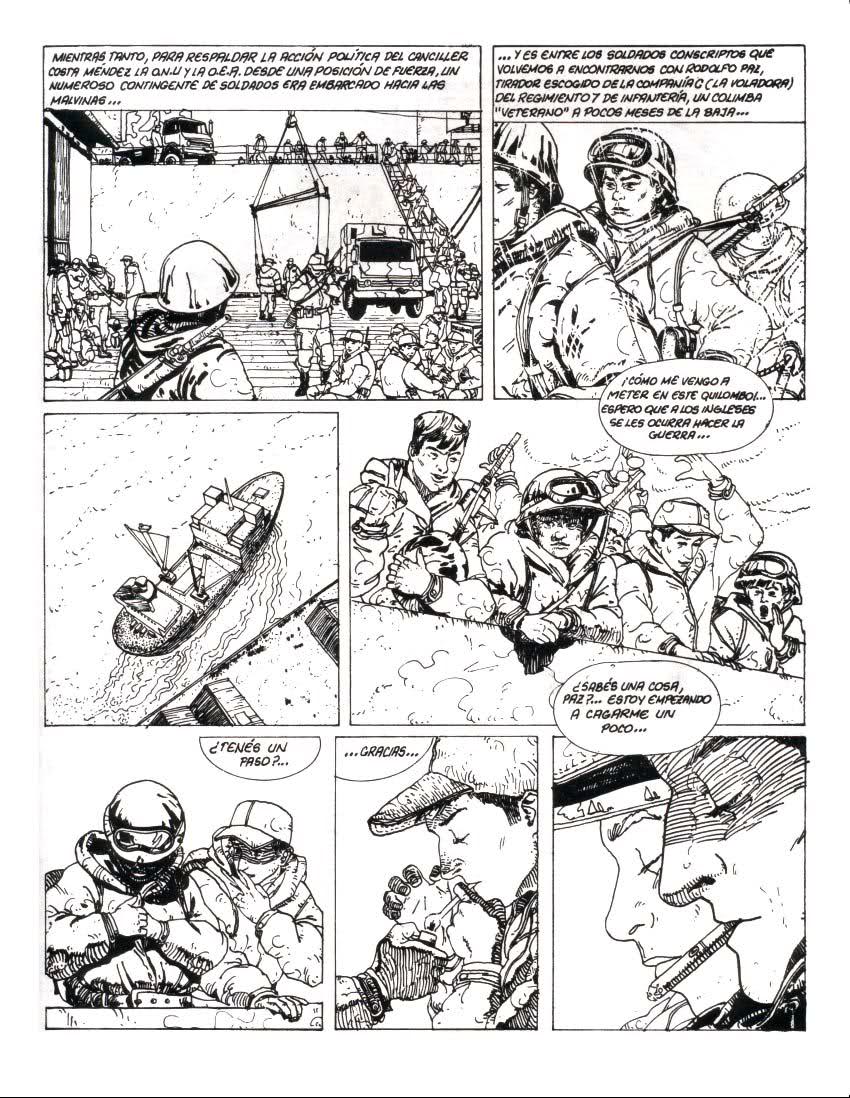 Inmediatamente después del análisis de la historieta presentada, se les propondrá a los niños que ellos mismos creen su propia historieta, asignándole un título.Se dividirá en 4 grupos a los alumnos (dispuestos por la docente). Asimismo, les explicaré y escribiré la consigna, para que quede asentado en el cuaderno:ARMAMOS UNA HISTORIETA EN GRUPO. Para que queden claras las condiciones de la producción de la historieta, les repartiré una copia de los ítems a tener en cuenta y de lo que se debe respetar en su elaboración. ¡PARA TENER EN CUENTA!-Tienen que elegirle un nombre a su historieta. -Se deberán utilizar las imágenes entregadas. -Cada grupo deberá elegir y respetar el tema seleccionado (no habrá cambios).-Se deberán utilizar al menos dos tipos de globos a elección del grupo.-Se deberá utilizar al menos una onomatopeya en cualquiera de las viñetas. -Recordar que el personaje principal es el “SOLDADO PAZ” (no pueden cambiar el nombre).-Deberás colocarle el nombre a los personajes secundarios que elijas.  Personaje principal SOLDADO PAZ.Personajes Secundarios.Asimismo, les pediré que venga un representante de cada grupo a sacar una tarjeta, la cual les asignará el tipo de historia que contará cada grupo. 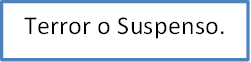 Por últimos, una vez que los niños tengan todos los elementos, le repartiré a cada grupo una cartulina dividida en cuatro cuadros, donde ellos tendrán que pegar los personajes que consideren necesarios y dibujar los globos de la historieta, para crear una breve historia. OBJETIVOCONTENIDOACTIVIDADESRECURSOSTIEMPOINSTRUMENTO EVALUATIVOEVALUACIÓNProducir su propia historieta, con un mismo personaje, eligiendo distintas categorías, para la historia.  La Historieta. Producción de textos narrativos: la historieta. Teniendo en cuenta los diferentes elementos en estudio. Valoración y respeto ante la diversidad de opiniones, aportaciones y producciones propias o ajenas.Imágenes de los personajes. Cartulinas.Fibrones. Cintas.  2 clases de 80 minutos. Planilla de seguimientoConstruye producciones en grupos. Trabaja de manera colaborativa en el grupo.Interviene de forma activa en la producción de la historieta. Valora y respeta las opiniones del resto del grupo. 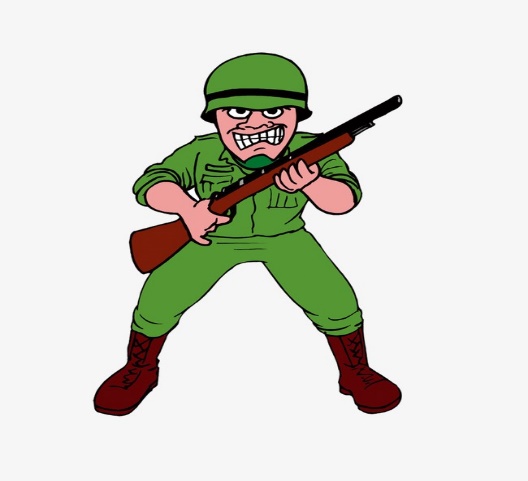 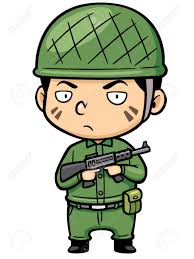 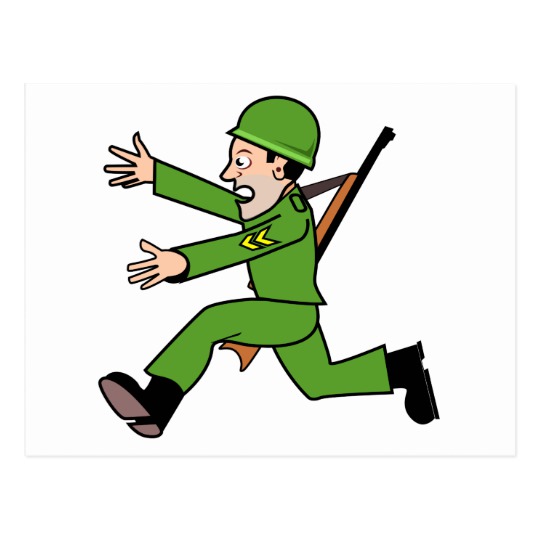 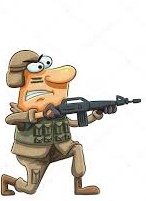 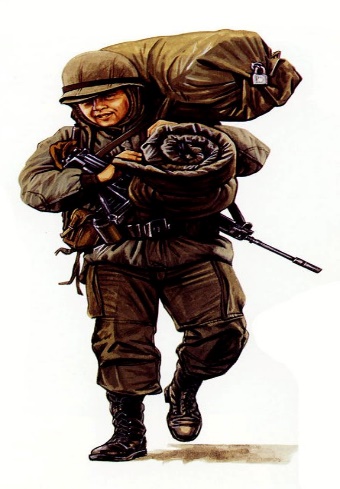 Soldado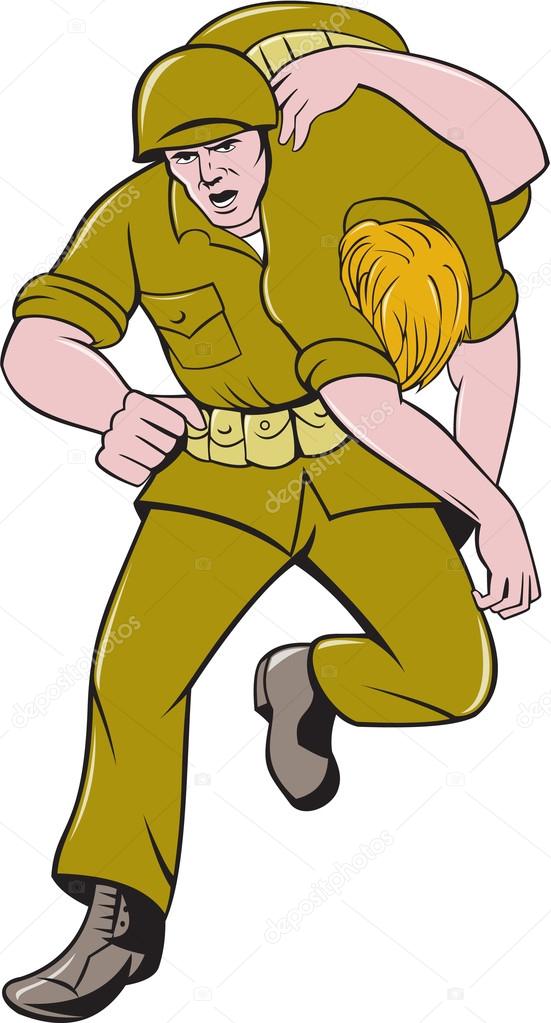 Doctor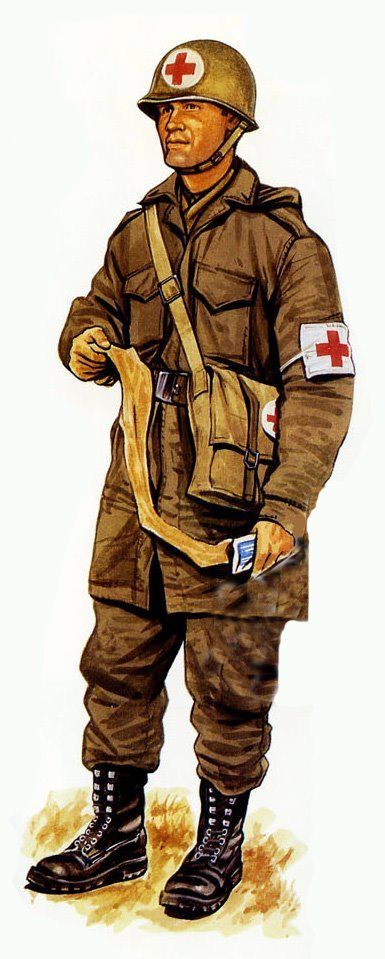 Capitán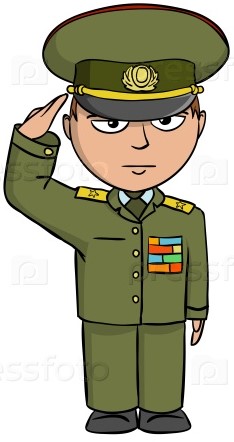 Sargento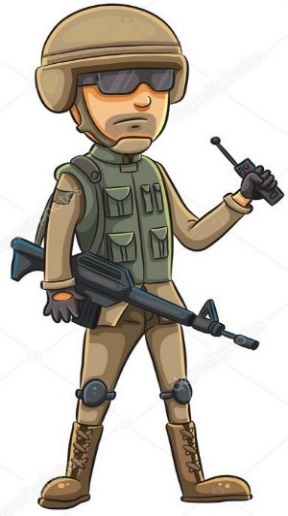 